SPIS TREŚCI:1. 	Strona tytułowa                                                                                               	str. 12.   	Spis treści                                                                                                                 str. 23.   	Opis techniczny                                                                                                    str. 3-114.  	Plan Bezpieczeństwa i Ochrony Zdrowia                                                          str. 12-135.  	RysunkiRzut II piętra - wewnętrznej instalacji wod. – kan.                                         	rys. 1Rzut II piętra - instalacji centralnego ogrzewania                                          	rys. 2Rzut II piętra - wentylacja i klimatyzacja                                                              rys. 3OPIS   TECHNICZNYdo projektu wewnętrznej instalacji wod. – kan. c.o. i wentylacji oraz klimatyzacji dla budynku istniejącego oddziału reumatologii    Inwestor:    Samodzielny Publiczny Zespół Opieki                              Zdrowotnej w Kościanie                        Ul. Szpitalna 7                        64-000 Kościan 1.  Podstawa opracowania     - projekt budowlany obiektu,     - uzgodnienia z inwestorem,     - uzgodnienia międzybranżowe,     - obowiązujące przepisy, normy i wytyczne do projektowania.2.  Zakres opracowania       Niniejszy projekt zawiera techniczne rozwiązanie wewnętrznej instalacji wod. – kan., c.o. i wentylacji oraz klimatyzacji dla pomieszczeń budynku istniejącego oddziału reumatologii w zależności od potrzeb.  3. Opis ogólny        Istniejący budynek oddziału położnictwa i neonatologii w Kościanie ul. Szpitalna 7, Gmina Kościan. Budynek występuje jako dwu-kondygnacyjny i trzy- kondygnacyjny,  obiekt  podpiwniczony.  Wytyczne dla opracowania projektu branżowego wod. – kan., c.o.  i wentylacji oraz klimatyzacji wg projektu budowlanego  oraz  uzgodnień z inwestorem. 4.  Opis  projektowej  instalacji  wodociągowej     Projektuje się wykonanie instalacji wodociągowej zimnej i ciepłej wody z rur polipropylenowych PP-R Systemu KAN-therm PP łączonych za pomocą złączek zgrzewanych z zastosowaniem kształtek wykonanych z mosiądzu sanitarnego. W przypadku prowadzenia przewodów po ścianach należy je obudować płytą gipsowo-kartonową. W miejscach połączeń baterii i zaworów czerpalnych przewiduje się zastosowanie złączek metalowych gwintowanych. Do uszczelnienia łączników gwintowanych stosować taśmę lub pastę teflonową.     Rury wodociągowe układane w posadzce należy montować w karbonowanych rurach osłonowych typu PESZEL.      W miejscach przejść przez ściany i stropy zastosować otuliny ze specjalnego PE. Wszystkie przewody rozprowadzające (woda zimna, c.w.u.), prowadzone w ścianach działowych i w bruzdach, należy zaizolować kształtkami z pianki poliuretanowej (np. Thermaflex) o grubości izolacji 9 mm.Przewidziano zasilanie baterii czerpalnych od dołu (baterie stojące jednouchwytowe) za pomocą trójników i kolan zgrzewanych. Na podejściach do baterii umywalkowych i zlewozmywakowych stojących montować zawory grzybkowe kątowe.Przed uruchomieniem instalacji, rurociągi należy poddać próbie szczelności i przeprowadzić próbę ciśnieniową. Wymagane ciśnienie próbne 1.5 x najwyższego ciśnienia roboczego. Próbę szczelności należy przeprowadzać zgodnie z wymaganiamizawartymi w „Warunkach technicznych wykonania i odbioru robót montażowych” cz .II oraz zgodnie z wymogami producenta rur.Nie zaleca się opróżniania instalacji napełnionych wodą. W przypadku konieczności opróżnienia instalacji po próbie ciśnieniowej zaleca się wykonanie prób ciśnieniowych przy użyciu sprężonego powietrza.Po wykonaniu próby ciśnieniowej przed oddaniem instalacji do użytku należy wykonać płukanie instalacji w budynku, oraz wykonać próby bakteriologiczne.5.  Opis  projektowej  instalacji  kanalizacyjnejŚcieki z urządzeń sanitarnych pomieszczeń sanitarnych odprowadzone będą nowoprojektowanym systemem przewodów pionowych i poziomych do istniejącego przewodu kanalizacyjnego prowadzonego w poziomie piwnic. Przewody kanalizacyjne, zarówno odgałęzienia jak też przewody spustowe i poziomy kanalizacyjne, wykonać z rur PVC kielichowych wg PN-74/C-89200 łączonych na kielichy metodą wyciskową z uszczelkami gumowymi. np. prod. WAVIN-BUK – (średnice patrz rysunki). Przybory sanitarne powinny być zaopatrzone w zamknięcia wodne (syfony). Zlewozmywaki umieszczać na wysokości od 0.80 m do 0,90 m, umywalki od 0.75 do 0.80 m. Przelewy z umywalek oraz zlewozmywaków należy łączyć z podejściami kanalizacyjnymi powyżej zamknięcia wodnego. Każdy przybór sanitarny zaopatrzyć w zamknięcie wodne, zakładane bezpośrednio pod przyborem lub wmontowane w przybór. Wszystkie przewody poziome montujemy ze spadkiem minimum 2%, kielichem w kierunku odwrotnym do przepływu ścieków. Przewody spustowe – piony projektowane nr 1-8 (z poziomu piwnic), prowadzić pionowo jak najbliżej przyborów sanitarnych. Usytuowanie pionów oraz sposób połączenia przyborów pokazano na rysunku. Rewizje – czyszczaki należy wykonać na pionach. Kompensacje wydłużeń termicznych przewodów należy zapewnić poprzez pozostawienie w kielichach podczas montażu rur i kształtek luzu kompensacyjnego. Przy przejściach pionów przez stropy należy stosować tuleje ochronne z PVC, wystające około 3cm powyżej podłogi. Średnica wewnętrzna tulei powinna być większa od średnicy zewnętrznej przewodu o około 5cm. Przestrzeń między przewodem a tuleją należy wypełnić szczeliwem trwale elastycznym zapewniającym swobodny przesuw przewodu. Kratki ściekowe w pomieszczeniach sanitarnych – posadzkowe średnica zasyfonowania dn50. W celu odbioru skroplin z rekuperatorów zaprojektowano przewody PVC dn 32 o połączeniach klejonych f. np. NIBCO. Napowietrzenie instalacji odbywać się będzie za pomocą pionów wyprowadzonych ponad dach zakończonych wywiewką oraz zamontowane zawory napowietrzające np. firmy Wavin (zgodnie z rozporządzeniem M.G.P. i B. z dnia 14.12.1994r. Dz. U. Nr 10 z 8.02.1995r.).Po zakończeniu robót montażowych instalacji kanalizacyjnej przeprowadzić badanie szczelności. Podejścia i przewody spustowe (piony) sprawdzić na szczelność w czasie swobodnego przepływu przez nie wody. Przewody odpływowe (poziomy) napełnić wodą powyżej kolana łączącego pion z poziomem, sprawdzić poprzez oględziny. Przewody instalacji kanalizacji sanitarnej należy prowadzić w bruzdach ściennych. Bruzd pionowych nie należy zamurowywać na stałe, lecz tak aby można było łatwo się dostać do przewodów w razie awarii. Przewody pionowe należy przymocować do ściany pod każdym kielichem i zabudować po przeprowadzonej próbie szczelności. Mocowanie przewodów kanalizacji sanitarnej prowadzonych po wierzchu przy pomocy typowych uchwytów i zamocowań przytwierdzanych do konstrukcji budowlanych.Zastosowana armatura sanitarna:Baterie jednouchwytowe stojące jednootworowe (umywalkowe) łokciowe.Baterie prysznicowe ścienne dn15 ze złączka do węża.Umywalki 55-60 z syfonem gruszkowym (np. RADIMP).Zlewozmywaki (np. IMFINITO) dwukomorowe oraz jednokomorowe stal nierdzewna, wybłyszczana.Miski ustępowe kompaktowe (np. KOŁO).6.  Opis  projektowej  instalacji  c. o.Przedmiotem niniejszego projektu są wymagania i odbioru robót w zakresie wymiany instalacji centralnego ogrzewania w budynku istniejącym oddziału reumatologii.Istniejąca instalacja centralnego ogrzewania zasilana jest z własnej kotłowni.Projektowaną instalację centralnego ogrzewania należy wykonać z rur miedzianych o średnicach typowych (podane na rysunkach). Przewody miedziane należy łączyć przez lutowanie miękkie. Podejścia do istniejących pionów prowadzić pod tynkiem we wcześniej przygotowanych bruzdach.Doboru grzejników dokonano z uwzględnieniem zamontowania zaworów termostatycznych przy każdym grzejniku. Zaprojektowane grzejniki zostały zamieszczone na rzucie II piętra oraz na rozwinięciu instalacji c.o. Podczas montażu należy przestrzegać wytycznych producenta grzejników. Grzejniki i armatura.Grzejniki płytowe w wykonaniu higienicznym Pmax.=10 bar, Tmax.=110 ºC (C-podejście boczne; V-podejście dolne). Na przewodach zasilających przy grzejnikach płytowych z podłączeniem bocznym i z rur stalowych gładkich -zawór termostatyczny z widoczną precyzyjną nastawą wstępną, niklowany, na przewodach powrotnych przy grzejnikach płytowych z podłączeniem bocznym i z rur stalowych gładkich -zawór grzejnikowy powrotny o zwiększonym przepływie, z możliwością odcięcia oraz opróżnienia grzejnika, Na przewodach podłączeniowych grzejników z podejściem dolnym zamontować garnitur zaworowy z możliwością odcięcia zasilenia i powrotu, niklowany, Zawory termostatyczne wyposażyć w odpowiednie Głowice termostatyczne do grzejników np. firmy Honeywell lub HEIMEIER. W wybranych pomieszczeniach ogólnodostępnych zamontować opaski zabezpieczające głowice przed odkręceniem, Roboty demontażoweDemontaż istniejącej instalacji grzewczej (grzejniki żeliwne i rurowe, poziomy, gałązki grzejnikowe) wykonywany będzie bez odzysku elementów. Grzejniki stalowe płytowe wraz z osprzętem (zawory, głowice, zawiesia) po wypłukaniu – przekazać do dyspozycji inwestora. Rurociągi stalowe należy pociąć palnikami lub tarczą na odcinki długości pozwalającej na wyniesienie z budynku i transport. Materiały uzyskane z demontaż u należy posegregować i wywieźć do składnicy złomu lub na najbliższe (uzgodnione z Zamawiającym) miejsce zwałki. Sposób prowadzenia i trasyPoziomy prowadzone zgodnie z projektem wykonawczym, podejścia do grzejników prowadzone w bruzdach w tynku. Montaż grzejników wykonać zgodnie z dokumentacją techniczną. 7. Wentylacja ogólna     Wentylację ogólną pomieszczeń oddziału reumatologii przyjęto jako grawitacyjną i mechaniczną zgodnie z normą PN-83/B-034330.    Przewody wentylacyjne wywiewne należy wykonać z gotowych elementów i wyprowadzić powyżej dachu zgodnie z odrębną dokumentacją architektoniczną.      Nawiew świeżego powietrza do pomieszczeń odbywać się będzie poprzez kratki nawiewne w drzwiach wejściowych,  poprzez nawietrzniki podokienne oraz otwieranie okien zewnętrznych.    Wywiew powietrza z pomieszczeń grawitacyjnie oraz mechanicznie, dla pomieszczeń WC wywiew za pomocą wentylatorów ściennych  typu VENTS 100 S załączanych indywidualnie lub jednocześnie wraz z oświetleniem pomieszczenia i wyłącznikiem czasowym.System wentylacyjny – przewody okrągłe. Kanały i kształtki wentylacyjne o przekroju okrągłym. System musi spełniać klasę szczelności minimum C zgodnie z PN-EN 12237. Klasę szczelności systemu należy potwierdzić pomiarami zgodnie z normą PN-EN 12237. • Dla prawidłowego ułożenia uszczelki po montażu, uszczelka jest mechanicznie połączona z kształtką przy pomocy taśmy stalowej. • Zastosowanie kształtek z fabrycznie montowaną uszczelką eliminuje używanie mas uszczelniających zawierających niebezpieczne dla środowiska i przyspieszające korozję rozpuszczalniki.• Dla ułatwienia okresowych przeglądów i czyszczenia instalacji wentylacyjnej, system nie powinien zawierać ostrych krawędzi w postaci śrub i wkrętów jako elementów łączących kształtkę z rurą (zasady BHP ujęte w normie PN-EN 12097).Instrukcja montażu rur i kształtek „SPIRO"Przed montażem:Przewód przed montażem powinien być czysty.Przycinanie kanałów:Kanały powinny być starannie i pod odpowiednim kątem przycięte, a następnie krawę Montaż kształtek:- Sprawdź czy kanały i kształtki nie są uszkodzone.  Szczególną uwagę zwrócić nauszczelkę.- Wsuń kształtkę do przewodu aż do ogranicznika. Delikatne obracanie elementu ułatwijego wsunięcie.- Przymocuj element do przewodu za pomocą blachowkrętów lub nitów lotniczych.Rozmieść blachowkręty równomiernie wokół całego obwodu, upewniając się, czy uszczelka nie została uszkodzona, tj. umieszczając je 10 mm od krawędzi kanału i ogranicznika na elemencie. W razie nieprawidłowego montażu otwory po nitach lub blachowkrętach powinny być uszczelnione.Mocowanie rur:Do mocowania rur „SPIRO" należy stosować uchwyty wykonane z materiałów niepalnych, łączone z kołkami rozporowymi minimum M6 np. z: miedzi, mosiądzu lub ze stali nierdzewnej. Celowe jest wypełnienie uchwytu materiałem niepalnym lub przekładką chroniącą przed przenoszeniem drgali i dźwięków.Izolacja przewodów:Kanały powietrza zewnętrznego należy zaizolować otulinami z wełny mineralnej gr. 30 mm, na podkładzie folii aluminiowej.Kanały nawiewne należy zaizolować wełną mineralną gr. 25 mm na podkładzie folii aluminiowej.Do wykończenia prac izolacyjnych należy zastosować taśmę samoklejącą aluminiową.8.  KlimatyzacjaProjekt klimatyzacji obejmuje wybrane pomieszczenia na poziomie II piętra budynku. W oparciu o przekazane przez Inwestora wytyczne (Program funkcjonalnoużytkowy), instalacje klimatyzacyjną należy wykonać z zastosowaniem urządzeń np. firmy GREE (lub równoważnych), z naciskiem na ograniczenie ilości sztuk agregatów skraplających. Zgodnie w wytycznymi Inwestora projektuje się system np. firmy GREE FREE Match Inverter System ten oparty jest o technologie inverterowa G10 – możliwość podłączenia kilku jednostek wewnętrznych do pojedynczego agregatu skraplającego.Dobór wydajności chłodniczej jednostek wewnętrznych oraz agregatów skraplających dokonano na podstawie wykonanego bilansu zapotrzebowania na chłód każdego z pomieszczeń. Na obiekcie wykonano także wizje lokalna, w trakcie której zwrócono uwagę na możliwości techniczne montażu poszczególnych jednostek wewnętrznych oraz instalacji towarzyszących. Instalacje zaprojektowano i wykonano na podkładach architektonicznych dostarczonych przez Zamawiającego.Zastosowano konfiguracje podstawowa, która pozwala na schładzanie powietrza w wybranych pomieszczeniach. Zamontowane urządzenia klimatyzacyjne maja wydajność odpowiednia do zapotrzebowania na chłód w rozpatrywanych pomieszczeniach. Informacje montażowe:Jednostki zewnętrzne należy zlokalizować na konstrukcjach stalowych na poziomie drugiego piętra na elewacji budynku jedną jednostkę oraz dwie jednostki na dachu.Jednostki wewnętrzne zlokalizowane będą w pomieszczeniach oddziału reumatologii na II piętrze w miejscach oznaczonych w dokumentacji rysunkowej). Lokalizacja wewnętrznych jednostek klimatyzacyjnych została uzgodniona z Inwestorem. Umiejscowienie klimatyzatorów oraz rozprowadzenie przewodów zasilających czynnikiem chłodniczym oraz odprowadzających skropliny przedstawia cześć rysunkowa dołączona do dokumentacji.Dla pokrycia zapotrzebowania chłodu w rozpatrywanych pomieszczeniach dokonano doboru 19 sztuk jednostek wewnętrznych. Jednostki te współpracują z trzema jednostkami zewnętrznymi za pośrednictwem pięciu modułów umieszczonymi na poziomie II piętra. W trakcie montażu rury chłodnicze należy prowadzić w korytach z tworzywa sztucznego, które to posiadają odpowiedni przekrój niezbędny do prac montażowych lub bruzdach w ścianach. Należy zwrócić uwagę na minimalizacje wymiarów przejść przez ściany. Skropliny odbierane będą poprzez tackę skroplin i odprowadzane będą przewodami skroplin o średnicy ¾’ wykonanymi z rur CPVC np. NIBCO lub wężykiem 6/9mm do kanalizacji (odpływ z zlewozmywaków, umywalek w pomieszczeniach klimatyzowanych). Skropliny włączyć do kanalizacji przez zasyfonowanie. Przewody prowadzić po wierzchu lub w bruzdach.Wszystkie przewody chłodnicze rozpatrywanego układu klimatyzacji należy wykonać z rur miedzianych, rury łączyć lutem twardym.Przewody freonowe należy zaizolować paroszczelna izolacja chłodnicza typu AF/Armaflex lub równoważna o grubości ścianki min. 9 mm. Po montażu należy wykonać 24 – godzinna próbę szczelności instalacji chłodniczej pod ciśnieniem minimum 40 bar oraz sprawdzić szczelność instalacji odprowadzenia skroplin.Instalacje chłodnicza należy prowadzić w korytach z tworzywa sztucznego oraz w przestrzeni sufitu podwieszanego. Wraz z instalacja chłodnicza należy prowadzić przewody sterujące i zasilające. Dyspozycje prowadzenia przewodów chłodniczych i odpływu skroplin przedstawia cześć graficzna opracowania. Zasilanie oraz sterowanie jednostek klimatyzacyjnych wg oddzielnego opracowania.Przewody od zewnątrz izolować otulina zimnochronna o przewodności cieplnej nie wyższej niż 0,035W/m2K o zamkniętych porach o grubości minimum 9 mm.Montaż i uruchomienie instalacji chłodniczej należy zlecić firmie z odpowiednimi kwalifikacjami, doświadczeniem i autoryzacja dla danego typu urządzeń.9.  Warunki wykonania     Wszystkie roboty instalacyjne wykonać zgodnie z niniejszym projektem. Ewentualne uzasadnione zmiany i odstępstwa od dokumentacji uzgodnić z inspektorem  nadzoru.     Montaż urządzeń oraz armatury  należy wykonać wg. dostarczonych  DTR  przez producentów urządzeń lub serwis dostawcy.      Połączenie elektryczne i sterowanie: Instalacje zasilania i sterowania wykonać zgodnie z DTR urządzenia i z zaleceniami uprawnionego elektryka.     Dostawców urządzeń i elementów wentylacyjnych określono przypadkowo, przy stosowaniu zamienników nie można obniżyć założonych standardów.     Dokumentacja nie obejmuje okablowania i połączeń elektrycznych wentylatorów i central nawiewnych – wykonawca montuje na podstawie dokumentacji dostarczonej przez producenta urządzeń. Centrale wentylacyjne montować na konstrukcji wsporczej z zachowaniem  przepisów BHP.     Wszelkiego rodzaju przekucia i otwory wykonać nie naruszając elementów konstrukcyjnych budynku.     Przy wykonywaniu robót budowlano – montażowych należy stosować wyroby budowlane dopuszczone do obrotu i powszechnego stosowania w budownictwie /Ustawa z dnia 7.07 1994 Prawo Budowlane – tekst jednolity Dz.U. z 2003 r  nr.207 oraz Rozporządzenie Ministra Infrastruktury z dnia 2 12.2002 r. w sprawie oceny zgodności wyrobów budowlanych oraz sposobu ich oznaczania oznakowaniem CE  Dz.U. z 2002 r nr 209 poz. 1776/.       Protokół odbioru instalacji wody, kan. sanitarnej i wentylacji należy dołączyć do protokołów odbioru obiektu w celu uzyskania decyzji zezwalającej na jego użytkowanie.   Opracował:PLAN  BEZPIECZEŃSTWA  I  OCHRONY ZDROWIARODZAJ ZABUDOWY :Budowa wewnętrznej instalacji wod. – kan., c.o. i wentylacji oraz klimatyzacji w budynku istniejącym oddziału reumatologii.ADRES  INWESTYCJI :                           Ul. Szpitalna 7                            64-000  Kościan.INWESTOR :   Samodzielny Publiczny Zespół Opieki    Zdrowotnej w Kościanie   Ul. Szpitalna 7    64-000  Kościan.PROJEKTANT : 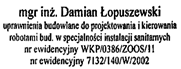 mgr inż. Damian ŁopuszewskiNr. upr. bud. WKP/0386/ZOOS/11CZĘŚĆ  OPISOWA.                   1.  Wykaz istniejących obiektów budowlanych:                        - budynek istniejący oddziału reumatologii II piętro                                64-000 Kościan ul. Szpitalna 7, Gmina Kościan.Przewidywane zagrożenie podczas realizacji robót : -  prace przy wykopie -  prace spawalnicze -  obsługa elektronarzędzi ( porażenie prądem ) -  brak odpowiednich zabezpieczeń przy wykonywaniu prac                       3.  Sposób prowadzenia instruktażu pracowników : -  przed przystąpieniem do wykonywania prac należy       przeprowadzić instruktaż w zakresie BHP i P. poż. z     uwzględnieniem w/w zagrożeń oraz sposobu zabezpieczenia się     przed nimi -  każdy pracownik musi być okresowo przeszkolony pod względem        obowiązujących przepisów BHP i P. poż. przez osobę      posiadającą kwalifikacje w tym zakresie.                         4.  Środki techniczne i organizacyjne zapobiegające                                 niebezpieczeństwu :  -  teren budowy powinien być zabezpieczony przed osobami       trzecimi,  -  butle gazowe powinny być umieszczone na zewnątrz budynku w       pozycji pionowej  -  wykopy zabezpieczyć przed obsunięciem,  -  teren pracy wyposażyć w stanowisko P. poż.  -  w czasie wykonywania prac przestrzegać przepisów BHP, -  informacje o przeszkoleniu w instruktażu na stanowiskach pracy         winno być wpisane do dziennika budowy przez Kierownika robót.